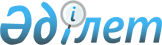 Қазақстан Республикасы Үкіметінің кейбір шешімдеріне өзгерістер мен толықтырулар енгізу туралыҚазақстан Республикасы Үкіметінің 2010 жылғы 19 шілдедегі N 733 Қаулысы

      "Қазақстан Республикасының мемлекеттік басқару жүйесін одан әрі жетілдіру туралы" Қазақстан Республикасы Президентінің 2010 жылғы 12 наурыздағы № 936 Жарлығын іске асыру мақсатында Қазақстан Республикасының Үкіметі ҚАУЛЫ ЕТЕДІ:



      1. Қоса беріліп отырған Қазақстан Республикасы Үкіметінің кейбір шешімдеріне енгізілетін өзгерістер мен толықтырулар бекітілсін.



      2. Осы қаулы қол қойылған күнінен бастап қолданысқа енгізіледі.      Қазақстан Республикасының

      Премьер-Министрі                                   К. Мәсімов

Қазақстан Республикасы 

Үкіметінің      

2010 жылғы 19 шілдедегі

№ 733 қаулысымен  

бекітілген      

Қазақстан Республикасы Үкіметінің кейбір шешімдеріне енгізілетін өзгерістер мен толықтырулар

      1. "Қазақстан Республикасында азаматтық қоғамды дамытудың 2006 - 2011 жылдарға арналған тұжырымдамасын іске асыру жөніндегі іс-шаралар жоспарын бекіту туралы" Қазақстан Республикасы Үкіметінің 2006 жылғы 30 қыркүйектегі № 953 қаулысында:



      2-тармақтың 2) тармақшасында және 3, 4-тармақтарда "және ақпарат" деген сөздер алынып тасталсын;



      көрсетілген қаулымен бекітілген Қазақстан Республикасында азаматтық қоғамды дамытудың 2006 - 2011 жылдарға арналған тұжырымдамасын іске асыру жөніндегі іс-шаралар жоспарында:



      3-бағанда:



      реттік нөмірі 4-1-жолда "МАМ-ға" деген сөз "БАМ-ға" деген сөзбен ауыстырылсын;



      реттік нөмірлері 18, 19, 20, 21, 22, 23, 37, 43-2-жолдарда "МАМ-ға" деген сөз "ММ-ге" деген сөзбен ауыстырылсын;



      4-бағанда:



      реттік нөмірі 5-жолда "МАМ" деген аббревиатура "ММ" деген аббревиатурамен ауыстырылсын;



      реттік нөмірі 17-жолда "МАМ", "ИСМ", "ЭБЖМ" деген аббревиатуралар тиісінше "ММ" және "ЭДСМ" деген аббревиатуралармен ауыстырылсын;



      реттік нөмірі 25-жолда "МАМ" деген аббревиатура "ММ" деген аббревиатурамен ауыстырылсын;



      реттік нөмірлері 29, 41, 42 және 44-жолдарда "МАМ" деген аббревиатура "БАМ" деген аббревиатурамен ауыстырылсын;



      реттік нөмірі 46-жолда "МАМ", "ЭБЖМ", "ИСМ" деген аббревиатуралар тиісінше "ММ" және "ЭДСМ" деген аббревиатуралармен ауыстырылсын;



      реттік нөмірі 25-1-жолдың 3 және 4-бағандарында "МАМ" және "ЭБЖМ" деген аббревиатуралар тиісінше "ММ" және "ЭДСМ" деген аббревиатурамен ауыстырылсын;



      Ескертпеде: аббревиатуралардың толық жазылуында:



      "ИСМ - Қазақстан Республикасы Индустрия және сауда министрлігі" деген жолдан кейін мынадай мазмұндағы жолмен толықтырылсын:



      "ММ - Қазақстан Республикасы Мәденист министрлігі";



      "Қоршағанортамині - Қазақстан Республикасы Қоршаған ортаны қорғау министрлігі" деген жолдан кейін мынадай мазмұндағы жолмен толықтырылсын:



      "БАМ - Қазақстан Республикасы Байланыс және ақпарат министрлігі";



      "ЭБЖМ - Қазақстан Республикасы Экономика және бюджеттік жоспарлау министрлігі" деген жолдан кейін мынадай мазмұндағы жолмен толықтырылсын:



      "ЭДСМ - Қазақстан Республикасы Экономикалық даму және сауда министрлігі".



      2. Күші жойылды - ҚР Үкіметінің 2012.03.19 № 340 (алғашқы ресми жарияланған күнінен бастап қолданысқа енгізіледі) Қаулысымен.



      3. "Қазақстан Республикасында 2006 - 2016 жылдарға арналған Гендерлік теңдік стратегиясын іске асыру жөніндегі 2009 - 2011 жылдарға арналған іс-шаралар жоспарын бекіту туралы" Қазақстан Республикасы Үкіметінің 2009 жылғы 15 қаңтардағы № 7 қаулысында:



      көрсетілген қаулымен бекітілген Қазақстан Республикасында 2006 - 2016 жылдарға арналған Гендерлік теңдік стратегиясын іске асыру жөніндегі 2009 - 2011 жылдарға арналған іс-шаралар жоспарында:

      4-бағанда:



      реттік нөмірлері 7, 20, 40, 42, 47 және 53-жолдарда "МАМ" деген аббревиатура "ММ" деген аббревиатурамен ауыстырылсын;



      реттік нөмірлері 15, 43, 52 және 54-жолдарда "МАМ" деген аббревиатура "БАМ" деген аббревиатурамен ауыстырылсын;



      реттік нөмірі 38-жолда "ЭБЖМ" деген аббревиатура "ЭДСМ"

деген аббревиатурамен ауыстырылсын;



      Ескертпеде: 

аббревиатуралардың толық жазылуында:



      "ДСМ - Қазақстан Республикасы Денсаулық сақтау министрлігі" деген жолдан кейін мынадай мазмұндағы жолмен толықтырылсын:



      "ММ - Қазақстан Республикасы Мәдениет министрлігі";



      "Еңбекмині - Қазақстан Республикасы Еңбек және халықты әлеуметтік қорғау министрлігі" деген жолдан кейін мынадай мазмұндағы жолмен толықтырылсын:



      "БАМ - Қазақстан Республикасы Байланыс және ақпарат министрлігі";



      "АШМ - Қазақстан Республикасы Ауыл шаруашылығы министрлігі" деген жолдан кейін мынадай мазмұндағы жолмен толықтырылсын:



      "ЭДСМ - Қазақстан Республикасы Экономикалық даму және сауда министрлігі".



      4. Күші жойылды - ҚР Үкіметінің 2011.03.18 № 266 Қаулысымен.



      5. "Мұхамеджан Қаратаевтың туғанына 100 жыл толуын және Григорий Николаевич Потаниннің туғанына 175 жыл толуын дайындау және өткізу туралы" Қазақстан Республикасы Үкіметінің 2010 жылғы 9 наурыздағы № 179 қаулысында:



      көрсетілген қаулымен бекітілген Қазақстанның әдебиет қайраткері Мұхамеджан Қаратаевтың туғанына 100 жыл толуын дайындау және өткізу жөніндегі іс-шаралар жоспарында:



      3-бағанда:



      реттік нөмірлері 1 және 2-жолдарда "Мәдениет және ақпарат министрлігі" деген сөздер "Байланыс және ақпарат министрлігі" деген сөздермен ауыстырылсын;



      реттік нөмірі 4-жолда "және ақпарат" деген сөздер алынып тасталсын;



      көрсетілген қаулымен бекітілген Қазақстанның этнограф-ғалымы, публицисі, зерттеушісі Григорий Николаевич Потаниннің туғанына 175 жыл толуын дайындау және өткізу жөніндегі іс-шаралар жоспарында:



      реттік нөмірі 4-жолдың 3-бағанында "және ақпарат" деген сөздер алынып тасталсын.



      6. "Қазақстан Республикасы Мәдениет министрлігінің кейбір мәселелері туралы" Қазақстан Республикасы Үкіметінің 2010 жылғы 31 наурыздағы № 252 қаулысында:



      көрсетілген қаулымен бекітілген Қазақстан Республикасы Үкіметінің кейбір шешімдеріне енгізілетін өзгерістер мен толықтыруларда:



      13-тармақтың үшінші абзацында "29," деген сандар алынып тасталсын.
					© 2012. Қазақстан Республикасы Әділет министрлігінің «Қазақстан Республикасының Заңнама және құқықтық ақпарат институты» ШЖҚ РМК
				